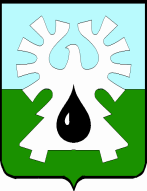 МУНИЦИПАЛЬНОЕ ОБРАЗОВАНИЕ ГОРОД УРАЙХанты-Мансийский автономный округ-ЮграАдминистрация ГОРОДА УРАЙПОСТАНОВЛЕНИЕот _________________                                                                                                                      № ________О признании утратившими силу постановлений администрации города Урай              На основании статей 84, 87 Лесного кодекса Российской Федерации, в связи с установлением Приказом Минприроды России от 27.02.2017 №72 «Об утверждении состава лесохозяйственных регламентов, порядка их разработки, сроков их действия и порядка внесения в них изменений» (далее - Приказ Минприроды России от 27.02.2017 №72) обновленных требований к составу лесохозяйственного регламента, изменением площади городских лесов города Урай:Признать утратившими силу:постановления администрации города Урай от 21.10.2011 №3046 «Об утверждении лесохозяйственного регламента городских лесов городского округа город Урай»;постановление администрации города Урай от 04.09.2014 №3083 «О внесении изменений в лесохозяйственный регламент городских лесов городского округа город Урай»;            3) постановление администрации города Урай от 25.03.2015 №1083 «О внесении изменений в постановление администрации города Урай от 21.10.2011 №3046».            2. Опубликовать постановление в газете «Знамя» и разместить на официальном сайте органов местного самоуправления города Урай в информационно-телекоммуникационной сети «Интернет».3. Контроль за выполнением постановления возложить на заместителя главы города Урай И.А.Козлова.             Глава города Урай                                                                       А.В. Иванов